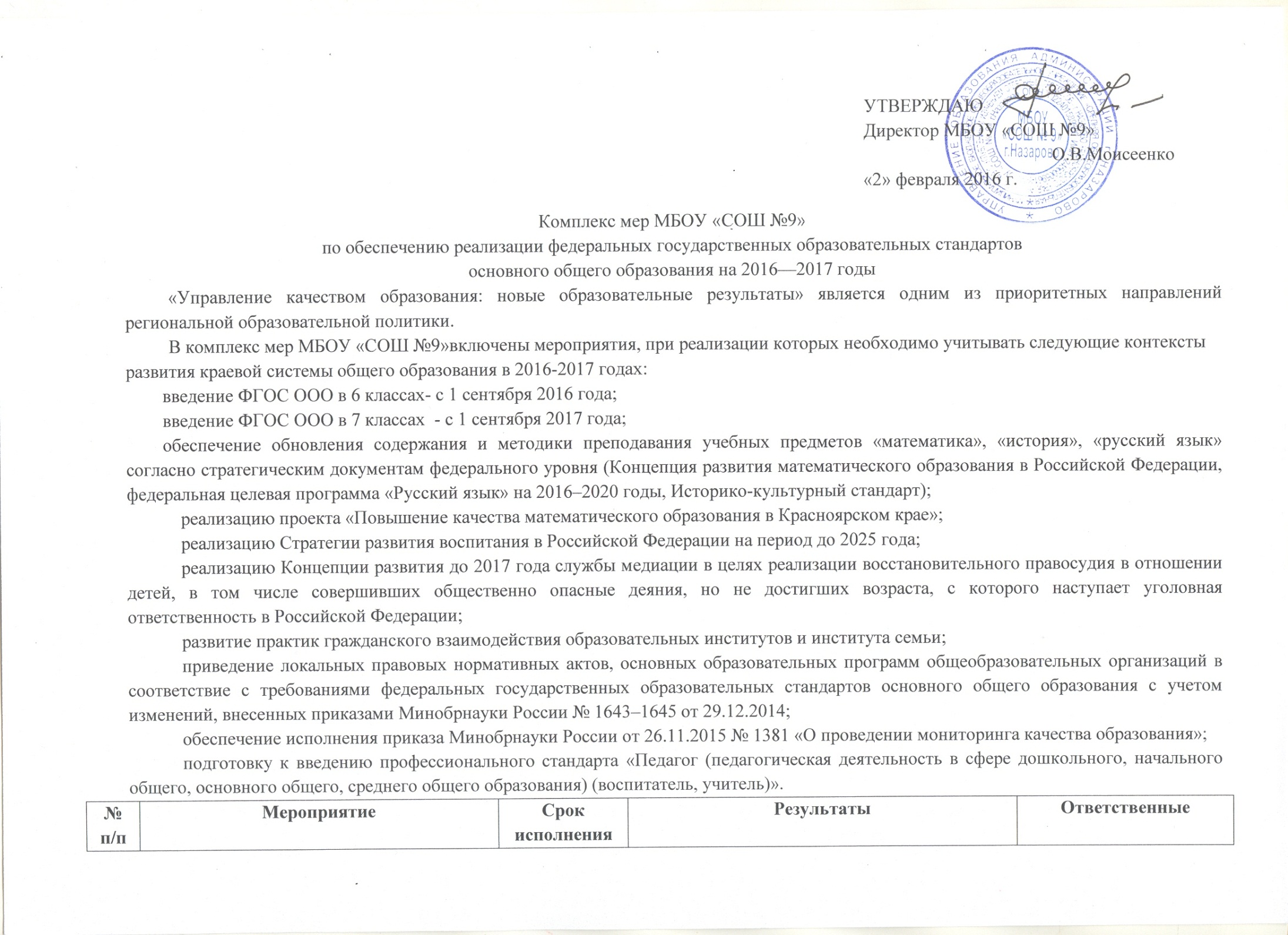 В тексте Комплекса мер используются следующие сокращения:ФГОС - федеральный государственный образовательный стандарт; НОО - начальное общее образование;ООО - основное общее образование;ООП - основная образовательная программа;ЦОКО - КГКСУ «Центр оценки качества образования»;ОВЗ - ограниченные возможности здоровья;СМИ - средства массовой информации;ГМО – городское методическое объединение;ШМО – школьное методическое объединение;ПСП – профессиональный стандарт педагога.№ п/пМероприятиеСрок исполненияРезультатыРезультатыОтветственные123445Нормативное обеспечение реализации ФГОС в системе общего образования Красноярского краяНормативное обеспечение реализации ФГОС в системе общего образования Красноярского краяНормативное обеспечение реализации ФГОС в системе общего образования Красноярского краяНормативное обеспечение реализации ФГОС в системе общего образования Красноярского краяНормативное обеспечение реализации ФГОС в системе общего образования Красноярского края1Коррекция локальных актов, необходимых для реализации ФГОС ОООдо 01.09.2016Созданы локальные акты, необходимые для реализации ФГОС ОООСозданы локальные акты, необходимые для реализации ФГОС ОООдиректор, заместители директора Организационное, информационно-методическое обеспечение ФГОСОрганизационное, информационно-методическое обеспечение ФГОСОрганизационное, информационно-методическое обеспечение ФГОСОрганизационное, информационно-методическое обеспечение ФГОСОрганизационное, информационно-методическое обеспечение ФГОС1Изучение краевого виртуального ресурса по ФГОС в течение всего периодаИзучение опыта работы по введению и реализации ФГОС, в том числе успешных практик инклюзивного образованияИзучение опыта работы по введению и реализации ФГОС, в том числе успешных практик инклюзивного образованияАнисимова СВ2Участие в семинарах, мастер-классах, связанных с представлением и обсуждением опыта введения и реализации ФГОС общего образования.в течение всего периодаОбеспечено информирование всех заинтересованных лиц о событиях, связанных с представлением и обсуждением опыта введения и реализации ФГОС общего образования Обеспечено информирование всех заинтересованных лиц о событиях, связанных с представлением и обсуждением опыта введения и реализации ФГОС общего образования Анисимова СВ, Киселева ВИ3Информирование общественности о ходе реализации ФГОС ООО через школьный сайт.в течение всего периодаОбеспечена доступность информации о введении ФГОС общего образования  через сайтОбеспечена доступность информации о введении ФГОС общего образования  через сайтАнисимова СВ, Киселева ВИ4Размещение информационно-методических материалов по вопросам реализации ФГОС общего образования для родителей обучающихся на сайтах образовательных организацийв течение всего периодаИнформация, по вопросам реализации ФГОС общего образования, в том числе конкретные рекомендации, доступна для родителей обучающихся на сайтах  общеобразовательных учреждений. Информация, по вопросам реализации ФГОС общего образования, в том числе конкретные рекомендации, доступна для родителей обучающихся на сайтах  общеобразовательных учреждений. Руководители образовательных организаций5Мониторинг результатов реализации ФГОС общего образования на основе самоанализа, размещенного на сайте образовательной организации  по направлениям:в 2016 году:– школьная система оценки качества образования; – работа с родителями обучающихся как субъектами образовательных отношений;в 2017 году:– реализация программы воспитания и социализации обучающихся в основной школе; – деятельность служб школьной медиации, развитие конфликтной компетентности участников образовательных отношений;2016 г.2017 г.Проведен мониторинг работы по заявленным направлениям, выявлены дефициты, проблемы, достижения, подготовлена аналитическая записка Проведен мониторинг работы по заявленным направлениям, выявлены дефициты, проблемы, достижения, подготовлена аналитическая записка курирующие данные направления заместители директора6Анализ результатов и создание плана работы ШМО по устранению пробелов в образовательных результатах учащихсяв течение всего периодаПовышение качества образования, устранение пробелов в образовательных результатах учащихсяПовышение качества образования, устранение пробелов в образовательных результатах учащихсякурирующие зам. директора, руководители ШМО7Методическое сопровождение реализации ФГОС ООО через методсовет, школьные методические объединения, ГМО, индивидуальные консультации, семинары.в течение всего периодаОбеспечено методическое сопровождение реализации ФГОС ООО¸выполнен план работы по сопровождению.Обеспечено методическое сопровождение реализации ФГОС ООО¸выполнен план работы по сопровождению.Анисимова СВ, Киселева ВИ8Создание и развитие службы школьной медиации в течение всего периодаСоздана служба школьной медиации, способствующие достижению личностных результатов ФГОС ООО (уважительное отношение к другому человеку, его мнению, мировоззрению, культуре, языку, вере и гражданской позиции; готовность и способность вести диалог с другими людьми и достигать в нем взаимопонимания; освоение социальных норм, развитие морального сознания), формированию коммуникативной компетентности участников образовательных отношенийСоздана служба школьной медиации, способствующие достижению личностных результатов ФГОС ООО (уважительное отношение к другому человеку, его мнению, мировоззрению, культуре, языку, вере и гражданской позиции; готовность и способность вести диалог с другими людьми и достигать в нем взаимопонимания; освоение социальных норм, развитие морального сознания), формированию коммуникативной компетентности участников образовательных отношенийДиректор школы, социальный педагог, психолог9Участие в муниципальных семинарах, мастер-классах по обобщению опыта, в открытых мероприятий МБОУ «СОШ № 7», МБОУ «СОШ 14» согласно краевому единому календарю мероприятийпо отдельному графикуПолучен опыт пилотных площадок по реализации ФГОС ООО, обеспечено наличие места по обсуждению опыта работы. Получен опыт пилотных площадок по реализации ФГОС ООО, обеспечено наличие места по обсуждению опыта работы. Анисимова СВ10Участие в дне открытых дверей в рамках единого краевого мероприятия по темам:– организация внеурочной деятельности в соответствии с требованиями ФГОС ООО;– современные подходы к системе оценивания образовательных результатов в урочной и внеурочной деятельности март 2016 г.март 2017 г.получен опыт пилотных школ, выявлены лучшие практикиполучен опыт пилотных школ, выявлены лучшие практикиАнисимова СВ11Мониторинг содержания и реализации программ воспитания и социализации обучающихся на уровне ООО.2016 г.2017 г.Проанализированы программы воспитания и социализации обучающихся 5-7 классов, выявлен лучший опыт, определены слабые стороны и проблемы, проведена коррекция содержания, форм и способов реализации.  Проанализированы программы воспитания и социализации обучающихся 5-7 классов, выявлен лучший опыт, определены слабые стороны и проблемы, проведена коррекция содержания, форм и способов реализации.  Киселева ВИ12Заседание ШМО русского языка по теме «Изучение федеральной целевой программы «Русский язык» на 2016–2020 годы»январь 2016 гИзучены цели и задачи программы,  откорректированы цели обучения русскому языкуИзучены цели и задачи программы,  откорректированы цели обучения русскому языкуАнисимова СВ, Основина ТЛ13Изучение историко-культурный стандартафевраль 2016 гОсвоено содержание, цели и задачи стандартаОсвоено содержание, цели и задачи стандартаСоломатова ИА14Реализация проекта «Повышение качества математического образования в Красноярском крае»; участие в стажерской площадкев течение всего периодаРеализация проектаРеализация проектаБлинова НА, Александрова ЛК15Школьные мастер-классы по обобщению эффективного опыта реализации ФГОСв течение всего периодаОбобщение опыта реализации ФГОС ООООбобщение опыта реализации ФГОС ОООАнисимова СВ16Рефлексивно-аналитический семинар «Профессиональные умения педагогов в соответствии с требованиями ПСП»январьвыделены проблемные места в профессиональных умениях педагоговвыделены проблемные места в профессиональных умениях педагоговАнисимова СВ, руководители ШМО17Разработческий семинар «Система оценки педагогов в соответствии с ПСП»февральразработан проект системы оценки педагоговразработан проект системы оценки педагоговАнисимова СВ18Апробация системы оценки педагогов школымарт-апрельпроведена оценка профессиональных умений педагогов, выделены дефицитыпроведена оценка профессиональных умений педагогов, выделены дефицитыкурирующие зам. директора по ступеням19Управленческий семинар «Анализ оценки профессиональных умений педагогов. Коррекция системы оценки педагогов»майсоздана система оценки педагоговсоздана система оценки педагоговкурирующие зам. директора по ступеням20Разработка плана методической работы (Программы работы с кадрами), ориентированные на устранение выявленных дефицитов.август-сентябрьсоздана (откорректирована) Программа работы с кадрами на 2016-2017 ггсоздана (откорректирована) Программа работы с кадрами на 2016-2017 ггкурирующие зам. директора по ступеням4. Выстраивание системы оценки качества для реализации ФГОС4. Выстраивание системы оценки качества для реализации ФГОС4. Выстраивание системы оценки качества для реализации ФГОС4. Выстраивание системы оценки качества для реализации ФГОС4. Выстраивание системы оценки качества для реализации ФГОС1Участие в работе форума педагогов по практикам внутриклассного оцениванияноябрь 2016 г.получен опыт по организации внутриклассного оценивания, обсуждены существующие практики, сформулированы рекомендации  получен опыт по организации внутриклассного оценивания, обсуждены существующие практики, сформулированы рекомендации  Анисимова СВ2Участие в контрольно-диагностических процедурах  ЦОКО согласно графику:– всероссийские проверочные работы в 5 классе (русский язык, математика, биология);– всероссийские проверочные работы в 6 классе;– национальное исследование качества образования (НИКО) по истории, обществознанию (6, 8 классы);– НИКО по иностранным языкам (5, 8 классы);– участие в международном исследовании качества граждановедческого образования (учащиеся 8 классов);– краевая контрольная работа по математике в 7 классе;– краевая контрольная работа по физике в 8 классев течение всего периодаКонтрольно-диагностические процедуры проведены, в ЦОКО предоставлены матрицы результатов.Контрольно-диагностические процедуры проведены, в ЦОКО предоставлены матрицы результатов.Анисимова СВ, Блинова НА3Участие в  обучающих, практико-ориентированных, рефлексивно-аналитических семинаров для педагогов на уровне муниципалитетав течение всего периодаобобщение опытаобобщение опытаАнисимова СВ4Участие в муниципальном сетевом проекте «Организация учебного занятия по математике на основе формирующего оценивания»в течение всего периодаСозданы управленческие и содержательно-педагогические условия для организации учебных занятий учителями математики, работающих по ФГОС ООО, на основе технологии формирующего оценивания.Созданы управленческие и содержательно-педагогические условия для организации учебных занятий учителями математики, работающих по ФГОС ООО, на основе технологии формирующего оценивания.Блинова НА5. Повышение квалификации кадров для реализации ФГОС 5. Повышение квалификации кадров для реализации ФГОС 5. Повышение квалификации кадров для реализации ФГОС 5. Повышение квалификации кадров для реализации ФГОС 5. Повышение квалификации кадров для реализации ФГОС 1Анализ выполнения графика ПК, составление плана-графика ПК педагогов на 2016-2017 гг апрель, сентябрь, ноябрьобучены на курсах ПК по реализации ФГОС ООО 100% педагогов, работающих в 5-6 классахобучены на курсах ПК по реализации ФГОС ООО 100% педагогов, работающих в 5-6 классахАнисимова СВ2.Подготовка управленческих и педагогических кадров для работы с инструментами региональной системы оценки качества образованияв течение всего периодаПовысили квалификацию не менее 50% управленческих и педагогических кадров.  Повысили квалификацию не менее 50% управленческих и педагогических кадров.  Анисимова СВ 3Повышение квалификации по теме «Формирование и оценка новых (в соответствии со ФГОС ООО) образовательных результатов по математике в 5–6 классах»  в течение всего периодаПовысили квалификацию не менее 50% учителей математикиПовысили квалификацию не менее 50% учителей математикиБлинова НА 4Повышение квалификации управленческих и педагогических кадров по развитию педагогической (воспитательной) компетенции семьив течение всего периодаПовысили квалификацию не менее 10% управленческих и педагогических кадровПовысили квалификацию не менее 10% управленческих и педагогических кадровКиселева ВИ5Повышение квалификации для педагогов и специалистов образовательных организаций, работающих с детьми с ОВЗв течение всего периодаПедагоги и специалисты, работающие с детьми с ОВЗ повысили квалификациюПедагоги и специалисты, работающие с детьми с ОВЗ повысили квалификациюМоисеенко ОС6Повышение квалификации педагогов по применению в практике работы учебного исследования и учебного проектированияв течение всего периодаПовысили квалификацию не менее 5% педагоговПовысили квалификацию не менее 5% педагоговАнисимова СВ7Повышение квалификации педагогов и управленческих команд на площадках стажерских практик по направлениям:– педагогические специализации;– модели введения профессионального стандарта педагогав течение всего периодаПовысили квалификацию не менее 50% управленческих и педагогических кадровПовысили квалификацию не менее 50% управленческих и педагогических кадровкурирующие зам. директора8Реализация муниципального сетевого проекта «Введение профессионального стандарта педагога (ПСП) в образовательных организациях города Назарово».в течение всего периодаСозданы эффективные организационно-управленческие, методические механизмы сопровождения профессионального развития педагога, что позволит обеспечить введение ПСПСозданы эффективные организационно-управленческие, методические механизмы сопровождения профессионального развития педагога, что позволит обеспечить введение ПСПАнисимова СВ9Проведение обучающих, практико-ориентированных, рефлексивно-аналитических семинаров для разработки, апробации и введения процедуры оценки профессионального развития педагога в течение всего периодаРазработана, апробирована и введена процедура оценки профессионального развития педагога Разработана, апробирована и введена процедура оценки профессионального развития педагога зам. директора по УВР10Участие в краевых семинарах, круглых столах для административных, педагогических работников образовательных организаций по проблемам обучения и создания условий для детей с ОВЗв течение всего периодаПовышение профессиональной компетентности административных и  педагогических работников по вопросам обучения и создания условий для детей с ОВЗПовышение профессиональной компетентности административных и  педагогических работников по вопросам обучения и создания условий для детей с ОВЗМоисеенко ОС11Участие в краевых семинарах по обеспечению образовательного процесса методами и приемами специального обучения в течение всего периодаОбсуждение вопроса обеспечения возможностей разноуровневого обучения детей с ОВЗ.Обсуждение вопроса обеспечения возможностей разноуровневого обучения детей с ОВЗ.Моисеенко ОС12Освоение эффективных практик достижения образовательных результатов, в соответствии с требованиями ФГОС ООО через организацию и проведение мероприятий муниципального педагогического университета непрерывного образованияв течение всего периодаОсвоены эффективные практики достижения образовательных результатов, в соответствии с требованиями ФГОС ООООсвоены эффективные практики достижения образовательных результатов, в соответствии с требованиями ФГОС ОООАнисимова СВ13Выявление, обобщение и представление эффективных практик достижения образовательных результатов, в соответствии с требованиями ФГОС ООО через организацию и проведение мероприятий круглогодичного методического фестиваляв течение всего периодаВыявлены, обобщены и представлены эффективные практики достижения образовательных результатов, в соответствии с требованиями ФГОС ОООВыявлены, обобщены и представлены эффективные практики достижения образовательных результатов, в соответствии с требованиями ФГОС ОООкурирующие зам. директора по УВРМатериально-техническое обеспечение реализации ФГОС ООО Материально-техническое обеспечение реализации ФГОС ООО Материально-техническое обеспечение реализации ФГОС ООО Материально-техническое обеспечение реализации ФГОС ООО Материально-техническое обеспечение реализации ФГОС ООО 1Обеспечение обучающихся учебниками в соответствии с ФГОС общего образованияне позднее начала учебного годане позднее начала учебного годаОбучающиеся обеспечены учебниками в соответствии с ФГОС общего образованиякурирующие зам. директора по УВР, зав. библиотекой2Обеспечение материально-технических условий реализации ООП ООО согласно требованиям ФГОС ОООв течение всего периодав течение всего периодаСозданы материально-технические условия для реализации ООП ООО Директор3Создание в общеобразовательных организациях специальных условий для образования и психолого-педагогического сопровождения детей с ОВЗ в течение всего периодав течение всего периодаВ общеобразовательных организациях созданы специальные условия для образования детей с ОВЗ, организованы психолого-медико-педагогическое обследование обучающихся с целью выявления их особых образовательных потребностей, мониторинг динамики развития обучающихсяДиректор, Моисеенко ОС4Мониторинг материально-технических условий реализации ООП ООО согласно требованиям ФГОС ООО через Муниципальный смотр образовательных организаций по созданию условий для реализации ООП ОООв течение всего периодав течение всего периодаПроведен мониторинг работы образовательных организаций по созданию Мониторинг материально-технических условий реализации ООП ООО согласно требованиям ФГОС ОООдиректор